Social Media Strategy:Social Media Monitoring & Measurement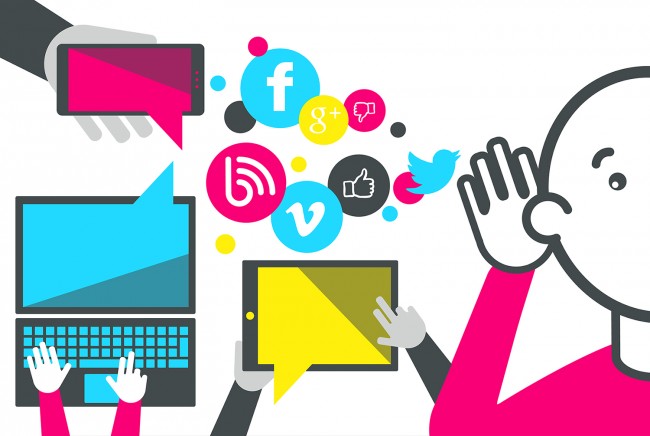 Social Media Monitoring & MeasurementMonitoringTechnologyEngagement MeasuresStrategy & UsageMeasurement & ReportingTechnologyEngagement MeasuresStrategy & UsageSocial Media Monitoring & MeasurementSocial Media creates a mountain of data and mountains of possibilities, but without the proper strategy and technology in place to capture and react to this data a lot of opportunities can go to waste. It’s also important to understand and identify the difference between monitoring and measurement. Both of these functions are important, but they produce very different outputs and require vastly different investments.MonitoringExternally facing, Social Media Monitoring is the process of watching and monitoring a set of social networks for any activity that mentions your brand, product, service or any other words you may want to be alerted to. Monitoring involves watching activity for which you are NOT in control of, in places that you may not otherwise be aware of. It can produce amazing insights as well as opportunities for digital expansions that you would not normally be privy to. Regularly review and continuously executed social media monitoring can provide information that helps guide strategic business decisions – for example choices regarding where to invest your sales resources based on competitive geographic insights.Measurement Inward facing, looking only at the social assets that you own and have control over. Measurement is the process of watching and reporting on the success of all of your engagement across all mediums. It involves retrospectively capturing the metrics on posts and aggregating the data to form a statistical view over a period of time. 1. Monitoring 1.a. Technology1.b. Engagement MeasuresMonitoring technology allows you to access, refine, engage and report on any of the millions of pieces of content posted daily on the internet. Monitoring insights include:Brand name monitoring: a record of what’s being said about your brand on social media, blogs, online news, forums and other sources. Competitor activity: competitor brand name monitoring, campaigns, key personalities, sentiment, organisational chatter, new product campaigns and campaign effectivenessIndustry trends: key areas of interestReputation management: bad press, reporting, spam and slander identifying source, spread and reaction to an incidentCustomer insightLead generation: brand name mentions that exhibit buying signals1.c. Strategy & Usage	Table of the technology to be used (out of those listed above) and how it’s to be used.2. Measurement & Reporting2.a. Technology2.b. Engagement MeasuresFacebook TwitterLinkedIn Instagram2.c. Strategy & Usage	Table of the technology to be used (out of those listed above) and how it’s to be used.2.d. TargetsBuzznumbersURL: www.buzznumbers.com.auBenefits: Australian Made, great cross platform.Limits: Some reporting functionality can be limiting. Price: <$800 per month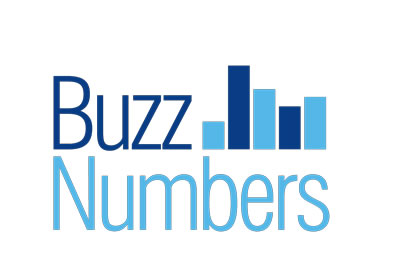 Social MentionURL: www.socialmention.comBenefits: Free, on-demand and easy to useLimits: Non-perpetual, only searched upon requestPrice: Free to very cheap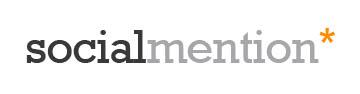 Radian6URL: www.salesforcemarketingcloud.comBenefits: Considered best of breed, highly configurable, works straight out of the box, exceptional analyticsLimits: Foreign, customer service is challenging, requires high degree of knowledgePrice: <$1,000 per month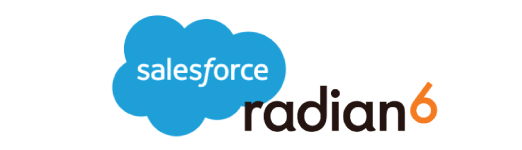 TracxURL: www.tracx.com.auBenefits: Competes with Radian6. Allows scheduling functionality too. Handles enterprise requirements well. Limits: Aussie CompanyPrice: >$1,000 per month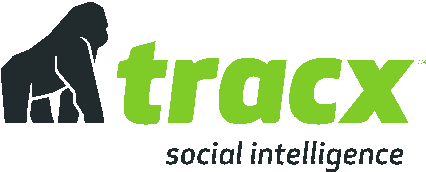 SystemPlatformsUsage PlanReview FrequencySocial MentionSocial media, news sites, websites, blogs etc- Report on any necessary activity and action plan.Weekly, included in monthly reporting regimeSprout SocialURL: www.sproutsocial.com.auBenefits: Cheap, effective and standardisedLimits: Doesn’t have much customisation capability. Is ONLY measurement and only does.Price: <$50 per month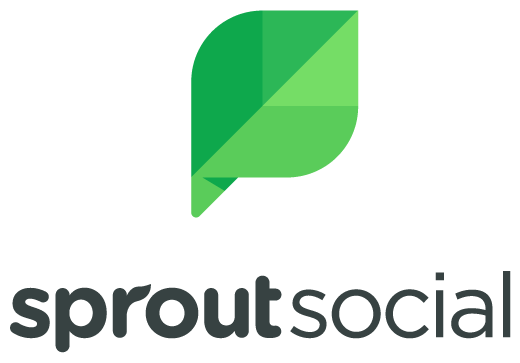 HootSuiteURL: www.hootsuite.comBenefits: Great at scheduling and great at entry level enterprise requirementsLimits: Not really a reporting tool, more of a scheduling tool.Price: <$50 per month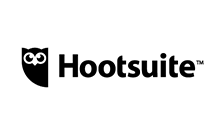 Social BakersURL: www.socialbakers.comBenefits: Created by one of the pioneers of the social media industry.Limits: Does cost more, customer service support comes from Overseas. Price: <$100 per month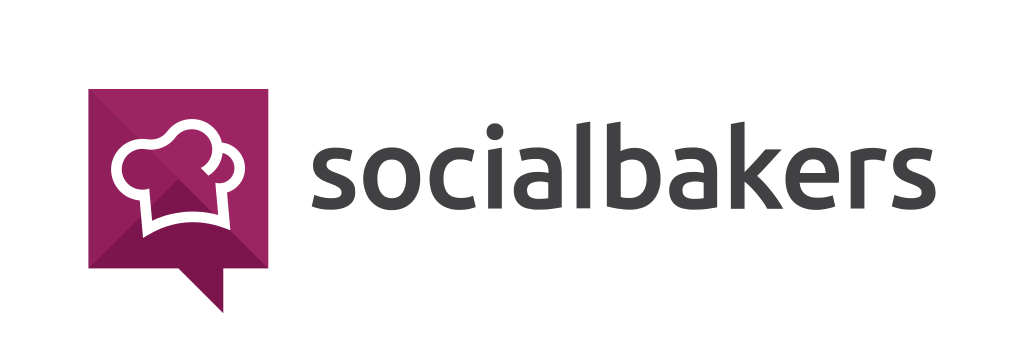 Like growth/decline: Number and percentage of new likes gained and lost each month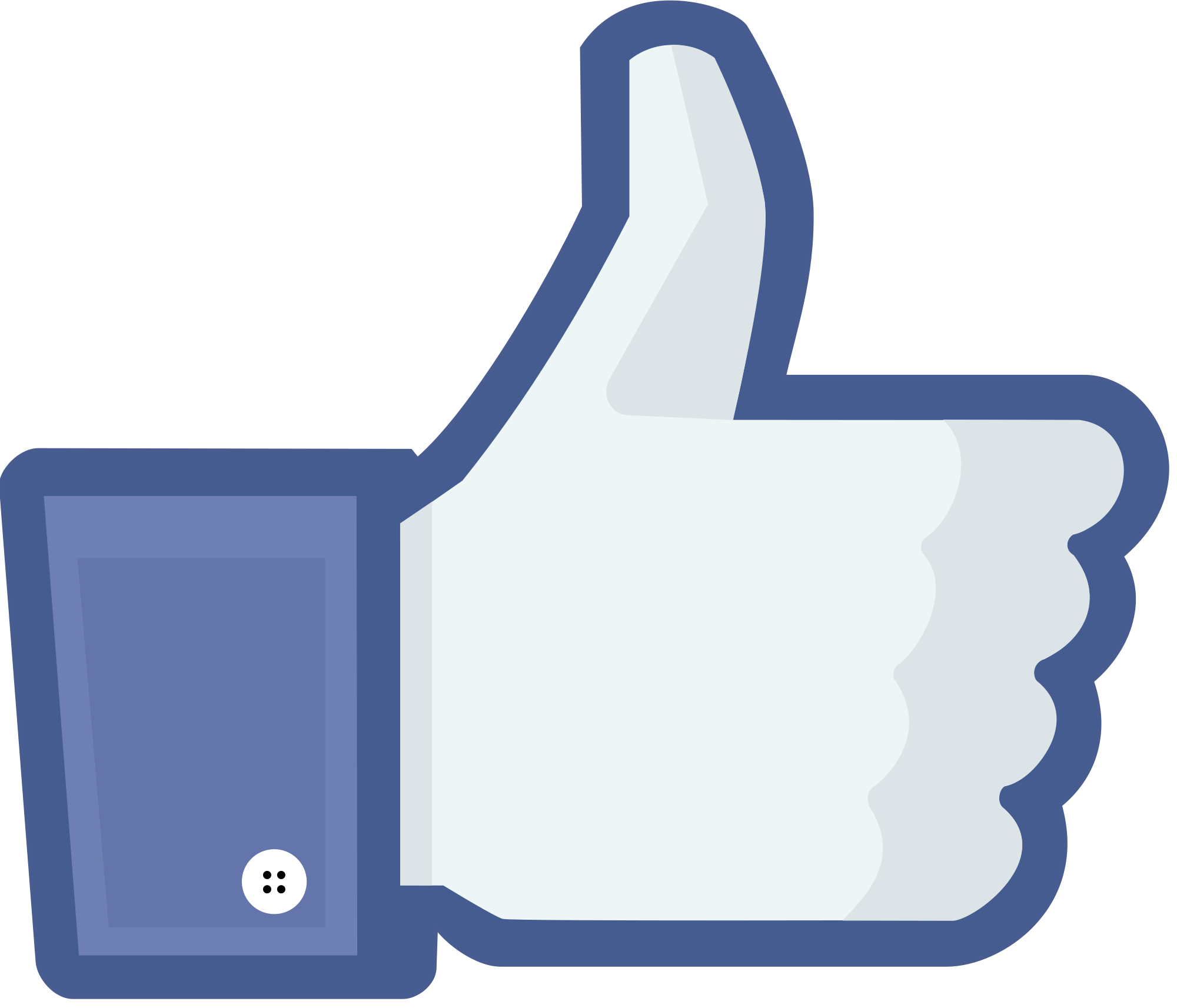 Page impressions: The total number of times any Facebook user could have potentially seen any content associated with your page in their news feed or by visiting your page directly. 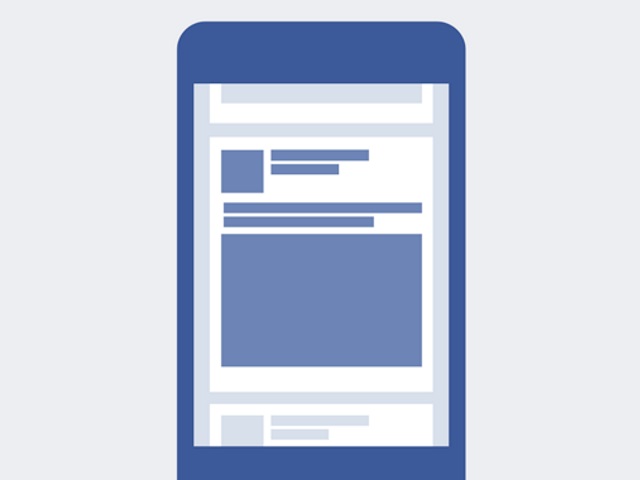 Reach: The number of unique people who saw any content about a post, classified into average reach per post and total reach for the time period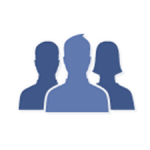 Engagements:  The number of likes, comments, shares, wall posts or mentions that have occurred on your page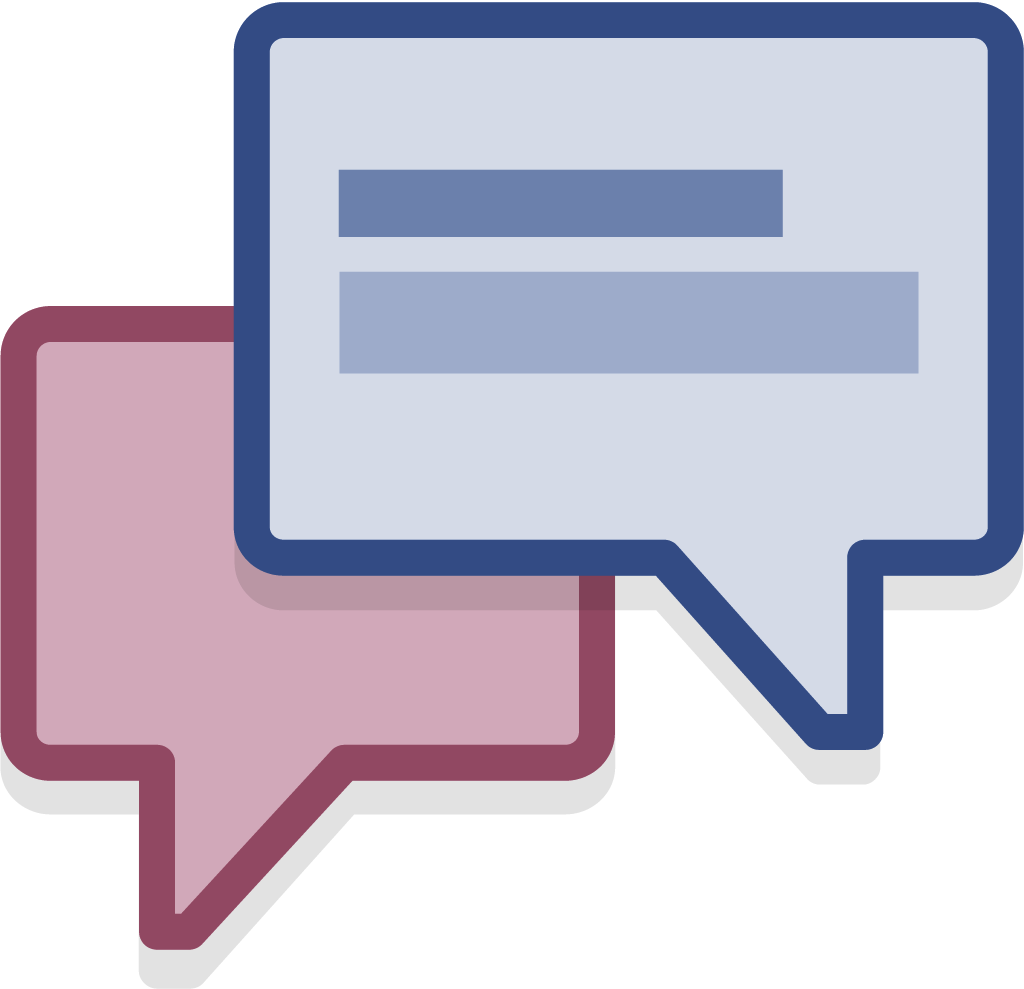 Follower growth: The total (gross) number of new Twitter followersMentions: The number of times another Twitter user has mentioned you in a tweet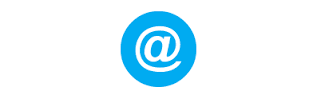 Clicks: Number of times users clicked on URLs in your Tweets. This data comes from Twitter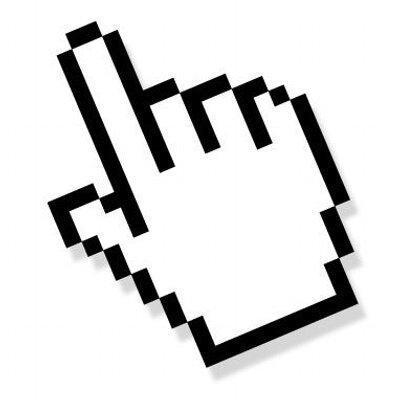 Retweets: The number of times you were retweeted, ie. another Twitter user shared your content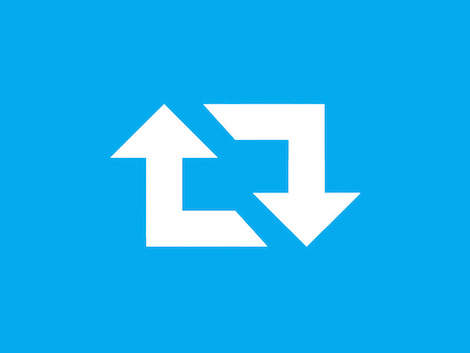 Likes: Number of times your Tweets were liked during the report period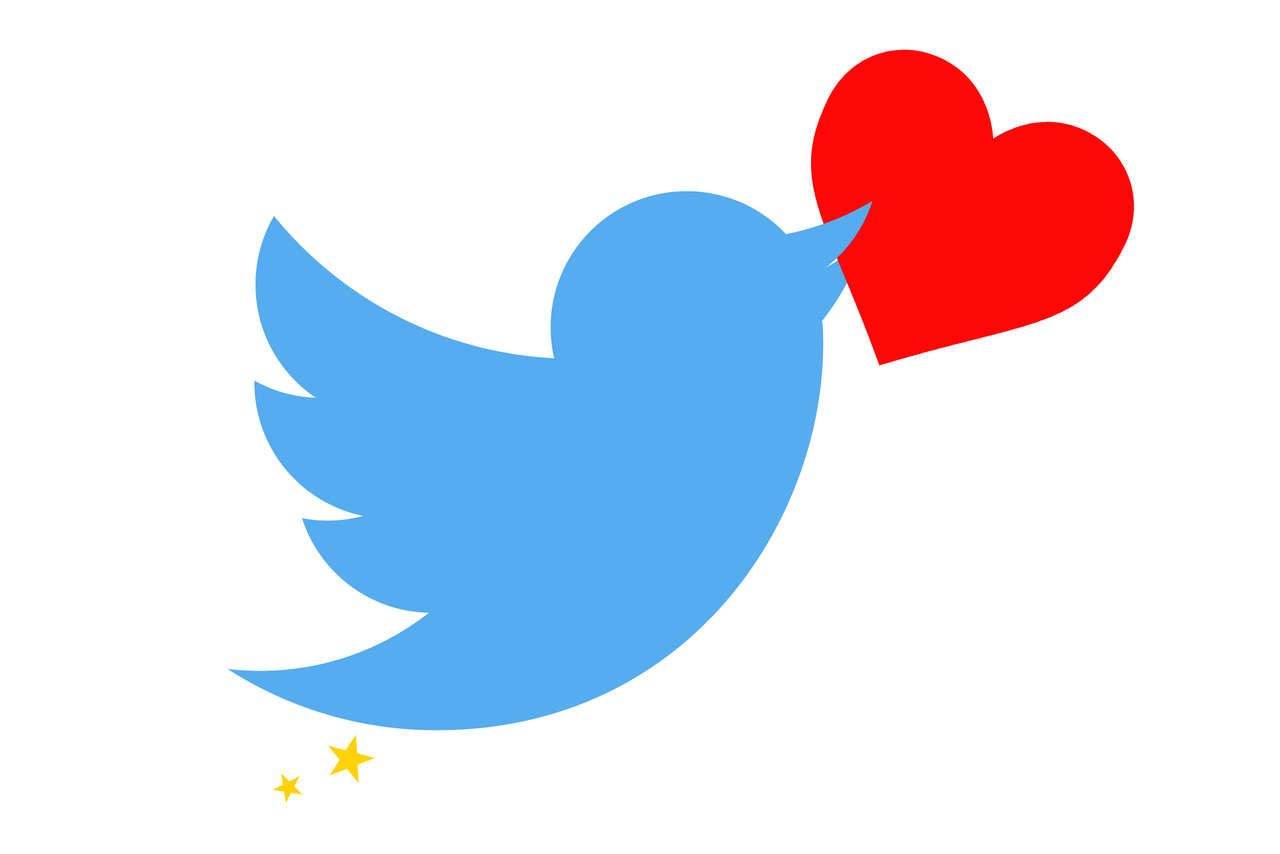 Impressions: Number of times a user was served your Tweets in their timelines or search results on Twitter. Follower growth: Number and percentage of new followers gained and lost each monthImpressions: How many times your updates were seen, both organically and through paid campaigns on a daily basisEngagement: How many times members clicked, liked, commented on and shared your content in both organic and paid campaigns. 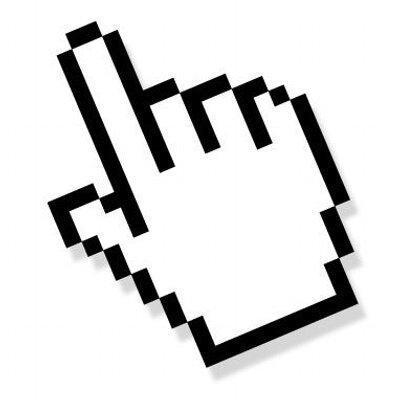 Follower demographics: A breakdown of who's following your company using 5 types of demographic data - seniority, industry, company size, function and employee statusFollower growth: Number and percentage of new followers gained and lost each monthEngagements: Total number of times users interacted with this media. This is a sum of Likes and Comments.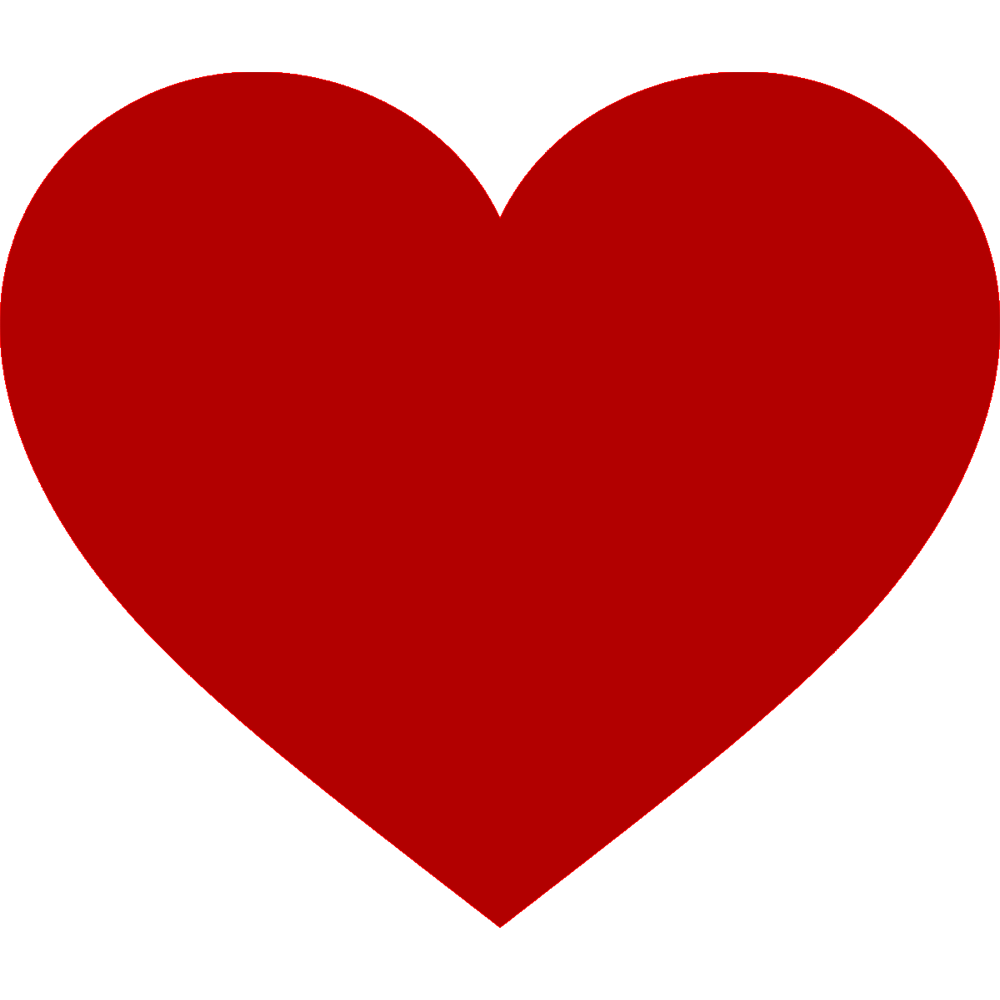 Most used hashtags: Lists the 10 hashtags you used the most on your media during the report period.Most engaged hashtags: Lists the 10 hashtags that drew the most engagements (Likes and Comments) during the report period.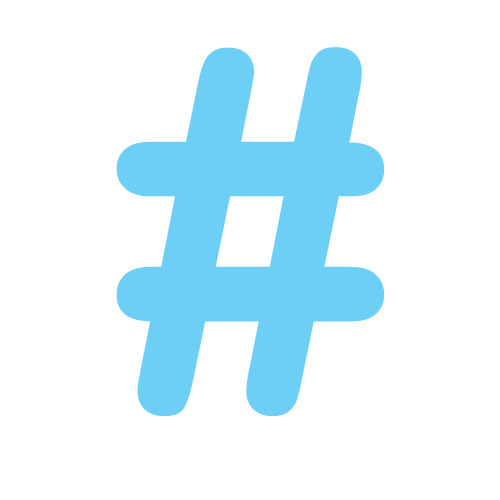 Top influencers engaged: Insight into influential Instagram users (based on follower count) that commented on your Instagram media; engaging with these users may positively impact your Instagram presence.SystemPlatformsUsage PlanReview FrequencySprout SocialFacebook, Twitter- Extract reports for monthly strategy meetings- Construct strategy evolution around resultsWeekly, included in monthly reporting regimePlatformMetricTargetTimeframeCurrentFacebookFollowers1000Dec, 30, 2017400 (EXAMPLE)FacebookEngagement XXX?%Dec, 30, 2017?InstagramFollowers1000Dec, 30, 2017200InstagramEngagement